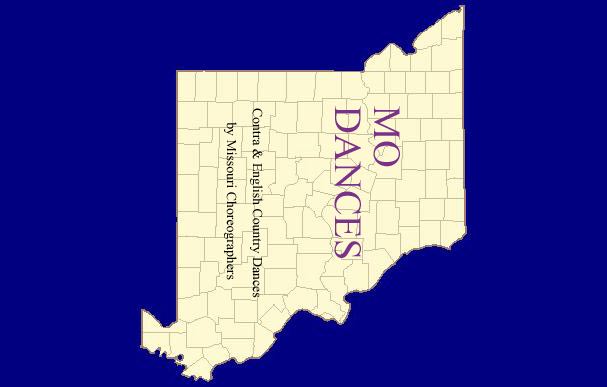 Contras and SquaresBack on the InterstateBeauty and the BeesCaped CrusadersChasing ButterfliesDance of the HoneybeeFirst StarFly Around, My Pretty Little MissGot Nice NeighborsHey Your CornerIonia BreakoutJohn Birch ReelKimmswick DiamondsMondayMountain RidgeProctor’s ReelRerouted to TulsaStar Hey NightWorking StiffXYZEnglish Country DanceA Little Ramsay DiveyBirthday CanonThe Castigated NeighborChrystal SaylorJack’s SparrowMr. Maggot’s BeverageWednesday’s WhimWingsContra&SquareBack on the Interstate by Chrystal Gallacci Jones   Contra ImproperA1   	Circle left (8)       	1s arch, 2s go under, around neighbor & back to place (8)A2    	Circle balance, neighbor’s balance & swing (16)B1    	Ladies allemande right 11/2 (8)        	Partner swing (8)B2    	Long lines forward and back (8)        	Circle left 3 places & pass thru (8)Author's Notes: Based on Exit 33 but this one has a partner swing!.  Beauty and the Bees by John Coffman                 Duple ImproperA1  	Neighbor balance and swing (16)A2  	Circle left 1X (8)      	With the next neighbors, circle right 1X (8)B1  	Back to the first neighbors, circle left 3/4 (8)       	Partner swing (8)B2  	Long lines forward and back(8)      	Ladies chain (8)Caped Crusaders by Bob Green	    Couple Mixer –couple facing couple A1	Neighbor do-si-do (8)  	Partner do-si-do (8)A2      	Partner balance & swing (16)B1   	Circle left, (8)Neighbor swing (8)B2   	Promenade with new partner to find another couple &          circle left (16)Written for a dance in Cape Girardeau, MO with a large percentage of new dancers Chasing Butterflies by Jim Hemphill                         Contra BecketA1 	Circle left 3/4 and pass through (8)      	Next neighbor swing (8)A2 	Men allemande left 1 1/2 (8)      	Scoop up your partner, star promenade, butterfly whirl  (8)B1 	Ladies chain (8)      	Ladies allemande right 1 1/2 (8)B2 	Partner balance and swing (16)Dance of the Honeybee by John Coffman       Contra Becket A1  	Right and left through (8)      	Left diagonal ladies chain to new neighbor (8)A2 	Ladies right shoulder gypsy 1X (8)      	Neighbor swing (8)B1  	Long lines forward and back (8)      	NEW MEN allemande Left 1 ½  (8)B2  	Partner gypsy and swing (16)First Star by Ted Steele                               Improper Contra     [No partner swing]A1	Balance & swing neighbor (16)A2  	Circle left (8)      	Circle right (8)B1 	Ladies chain, over & back (8)B2	Left hand star (8)      	Right hand star (8)An easy dance, with no partner swingFly Around, My Pretty Little Miss by Dale Wilson  Contra ImproperA1	  Star left one time around (hands across star) (8)Men drop left hands and make a big turn out to the right, meanwhile, ladies continue the star until you get to your partner. Partner allemande right all the way. (8)
A2      Ladies start a hey with left shoulders in the center (16)B1	Gypsy your partner (8)	Swing your partner (8)B2	Right and left through, courtesy turn (3/4) to the star (8)	Star right 3/4, Ladies first, men fall in behind (8)
Last B2: R&L through, swing your partnerGot Nice Neighbors by Billy Boyer	Contra Improper Beckett (cw)A1   	Down the hall, turn as couple (8)       	Come on back (8)A2  	Circle left 3/4 (8)      	Neighbor swing (8)B1	Long lines forward and back (8)       	New neighbor swing (8)B2	Ladies allemande right 1 1/2 (8)	Partner swing (8)(Author’s note: You may wish to start the walkthrough with the partner swing in B2)Hey Your Corner by Ted Steele                 Square (H-S-H-S)Based on “A Delicate Operation” by Sue ElbengerIonia Breakout by Bob Green	                        Duple Improper A1	Neighbor gypsy (8)     	Ladies start a hey halfway (8) A2 	Neighbor balance & swing (16)B1 	Pass thru & California twirl (8)      	2s do-si-do across the set (8)B2 	Long lines forward (4) 2s back (4) **      	 1s swing, face down.(12)**My preference here is that the longs lines go forward, but ONLY the 2s back up. The ones ‘breakout’ and begin to swing.John Birch Reel by Ted Steele	Contra BecketA1 	Right diagonal right & left thruCircle right 3/4A2	Allemande right neighbor 1XRight star 1 1/4 (5 places)B1	Hey-for-Four (Ladies pass right shoulders)B2	Balance & swing partnerComments: Joke dance — all moves are to the Right.Kimmswick Diamonds by Jerome Grisanti        Duple Improper A1  	(Next) neighbor allemande right 1 3/4 to wavy lines (men         	 in middle). Balance the wave, spin to right as in Rory         	O'More, reform into diamond of four, women in the        	middle facing up and down, men on side facing in  (16)A2  	Balance diamond, Petronella turn, (8)       	Balance diamond, Petronella turn. (8)B1  	Balance diamond, women lift your arms and twirl         	into your partner's arms. Men catch her & swing. (16)B2  	Long lines forward & back (8)       	Men allemande left 1 1/2 (look for your next neighbor) (8)Monday by Jim Hemphill                                 Contra ImproperA1  	Neighbor allemande right 1 1/2 (8)       	Men allemande left 1 1/2 (8)A2  	Partner gypsy and swing (16)B1  	Circle left 3/4 (8)       	Neighbor swing (8)B2  	Right and left through (8)       	Star left once around (8)Mountain Ridge by Billy Boyer		       Contra ImproperA1	Neighbor balance and swing (16)A2	Circle left 3/4 (8)Partner swing (8)B1	Long lines forward and back (8)1s make a ridge*, everyone pass through across, California twirl (with partner) (8)B2	Balance the circle, spin right (Petronella twirl) (8)Balance the circle, California twirl (to face new neighbor) (8)*ridge = “1s” keep hands in long lines and raise arms to make arches. “2s” drop hands.  Everyone walks across the set, passing neighbor by the right, so that each “2” has a separate arch to duck under)Proctor’s Reel by Joe Felsen, Little Bear & Friends      Improper ContraA1  	Neighbor balance and swing (16)A2  	Men start left shoulder full hey (16)B1  	Men allemande 1 1/2 to partner (8)      	Partner swing (8)B2  	Right and left thru (8)       Circle left 3/4, pass through up and down to new neighbors (8)Rerouted to Tulsa by Jerome Grisanti                Contra ImproperA1 	Neighbor balance (4), box the gnat (4),
	Pull by to previous neighbor (2), allemande left 1X (6)A2 	Ladies chain (8),
 	Ladies start a half hey (8)B1 	Continue the hey another 8 beats across the phrase (8)
	Partners swing on gent's side (8)B2 	Long lines go forward and back, slice left as you go         forward , partners roll away as you back up (8)
	Star Left 3/4 to face new neighbors (8)Star Hey Night by Bob Green                          Contra BecketA1	Circle left 1/2 (4), Ladies pull by right (4)                                  Neighbor swing (8)A2  	Long lines forward and back (8)                                                          Ladies right allemande 1 1/2 (8)B1  	Right hand star (men join behind neighbor) (8)                     New men start left shoulder diagonal 1/2 hey (8)B2  		Gypsy and swing your partner (16)Working Stiff by John Coffman   Duple ImproperA1 	Neighbor balance and swing (16)A2	Circle left 3/4 (8)     	Partner swing (8)B1	Ladies chain (8)      	Mad Robin (ladies on inside first) (8)B2	Square through four (16)XYZ by Bob Green                                            Contra ImproperA1	Ladies allemande by the right 1 1/2 (8)	Partner swing (8) A2	Ladies chain (8)	Long lines forward and back (8)B1	Partner pull by left, on the right diagonal pull by right (8)On the left diagonal pull by left, on the right diagonal pull by   right (8)B2	Reverse - pull by right same person, pull by left on the left diagonal (8)	Pull by right on the right diagonal, pull by left with your partner (8)EnglishCountryDancesA Little Ramsay Divey by Bob Green   Improper Double Progression  A1   	Neighbor do-si-do (8)        	Right-hand star 1 X around (8)A2   	Turn single over left shoulder and set to partner (8)       	Partners go back-to back (8)B1   	Poussette halfway, men backing up (8)        	Poussette halfway, men backing up (8) (ricochet )B2  	1s arch - 2s dive, then 2s arch - 1s dive thru backwards (8)      	1s arch - 2s dive, then with NEXT neighbors,
        	 2s arch - 1s dive, to face still another new neighbor (8)Birthday Canon by John Ramsay Tune: by Pablo el Russo FORMATION: Longways Duple minor PATTERN: Men begin the sequence, ladies respond with same sequence four beats laterNote: A turn becomes a star and a turn single becomes a gypsy when                men and women integrate the turns and turn singles.Bar Count    MEN                LADIES                JOINT1   4	Men advance            Turn single        (men approach as ladies turn)                                                  2   4	Men retire                 Ladies advance  (ladies "chase" partners)                                                                           3   4	Men advance            Ladies retire       (men become the aggressors)4   4	Men advan.w/arch    Ladies advance   (ladies duck under M arch)5   4	Men turn and return  Ladies cont.advance(Men follow the L) 6   4	Men advance             Ladies turn and arch (men under ladies arch)7   4	First man advance     Ladies continue and   (makes an L on its side)                                                                                            turn on diag. between 2nd couple                                                  8   4	First man passes    1st lady advances diag.   (1st couple change                  partner by left                to her place              between 2nd couple)  9     4	Men clap:rat tat-a-tat tat  1st lady advance to 1st man's home place 10   4	Men 1/2 right hand turn  Ladies clap: rat tat-a-tat tat11   4	Men 1/2 right hand turn  Ladies 1/2 right hand turn (makes ½ right                                                                                                              									     hand star)12   4	Men cast left         Ladies 1/2 right hand turn (end 1st cu. Improper,                                                                                                                                                                                      2nd cu. home)4	Men begin left gypsy    Ladies casting left    (the contrary left gypsies	                     with contrary lady        into a gypsy              are 1 1/2 in 8 counts)14   4	Finish gypsy to end facing partners        (lft. gypsy flows to 15) 15   4	Right gypsy with partner           Right gypsy with partner16   4	Finish gypsy in progressed places, women turning single to place*(1)  4	Men advance as in Bar 1 Women turn single*(musicians repeat at                                                                                                                bar 2)The Castigated Neighbor - by Bob Green 	Duple Proper A1	1s cast below the 2s & turn single, twos move up 2s gate the 1s A2 	2s cast below the 1s & turn single, ones move up 1s gate the 2s B1 	Double figure of eight (1s cast, 2s cross to start)B2 	1s two-hand turn half way (4)Cast below the 2s, 2s move up (4)1s two-hand turn 1 1/2 to progressed place (8)Author’s Note: in B1, if the dancers are not highly experienced, substitute set-and-turn single for the 2s, then for the 1s, for the double figure of eight. The turn single in A1 & A2 are mirror turns W left, M rightChrystal Saylor by Chrystal Gallacci Jones            Duple ProperA1	1s half figure of eight down around the 2s (8)
1s lead up (around 2s above you) & cast back to place (8)A2	2s lead up around your own 1s & cast back to place (8)
All right hand turn your partner (8)B1	Corners back to back (corners are currently in your neighbors’ position) (8)
Corners two-hand turn (8)B2 	Partners back to back (8)
1s cross & cast while the 2s do a two-hand turn moving up to progressed positions (8)Jack’s Sparrow by Bob Green               4-Couple Longways SetsA1	 Lines at the sides advance and retreat (8)      	 1st man & 4th woman change places (8)A2	 1st woman & 4th man change places  (8)       		Center four 2 changes of rights and lefts (8)B1	 Top four turn right hands across 1X around (8)      		Bottom four right turn hands across 1X aroundB2		 All set and turn single (8)      		1st couple (now at bottom) 2–hand turn 1 1/2 to end proper       		while top six circle halfwayMr. Maggot’s Beverage by Bob Green                    Duple Proper   	A1	1s cross and cast below as the 2s half gypsy up to 1s place (8)	1s & 2s back-to-back across the set. (8) A2	2s cross and cast below as 1s half gypsy back up to place (8)	1s & 2s go back to back across the set. (8)B1	1st  corners cross. 2nd corners cross (8)	All face your corner & set and turn single (8)B2	2s half figure of 8 around the 1s (8)	1s half figure of 8 around the 2s (8) Wednesday’s Whim by Chrystal Gallacci Jones	Duple Proper
A1 	1s right hand turn 1/2 way & set (8)1s lead down & cast back to place (1s are improper) (8)A2	2s right hand turn half way & set (8)2s lead up & cast back to place (All are improper) (8)B1	Neighbors fall back a double, come forward setting (8)Right hand star half way, turn single left (8)B2	 4 changes of rights & lefts (16)Notes: Inspired by Griffith’s Whim Wings by Bob Green                                               Duple ProperA1  	Circle left 3/4 (12)       	Set to partner, turn single (12)A2  	Circle left (12)       	Back to back with partner (12)B1  	Turn right hands across 1X (12)      	Balance the star, first corners (in 2nd corner position)         	change (12)B2  	Circle left half way, balance the circle (12)      	Two hand turn partner 1X around to place (12)Teaching Notes: Make sure every knows who the first corners are before you start. Head couples forward & back; Side couples forward & backHead couples right & left thru; roll-away w/ half-sashayHead couples forward & swing your opposite (face the sides)Hey for four along the sides (pass corner by the right shoulder)Box the gnat with your corner & pull bySwing partner & promenade home